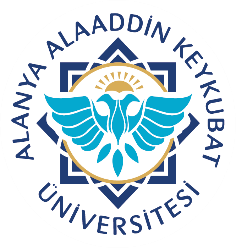 Alanya Alaaddin Keykubat ÜniversitesiDiş Hekimliği Uygulama ve Araştırma Merkezi              Gece Plağı Rapor FormuAlanya Alaaddin Keykubat ÜniversitesiDiş Hekimliği Uygulama ve Araştırma Merkezi              Gece Plağı Rapor FormuDoküman No.Doküman No.SPL.FR.11Alanya Alaaddin Keykubat ÜniversitesiDiş Hekimliği Uygulama ve Araştırma Merkezi              Gece Plağı Rapor FormuAlanya Alaaddin Keykubat ÜniversitesiDiş Hekimliği Uygulama ve Araştırma Merkezi              Gece Plağı Rapor FormuYayın TarihiYayın Tarihi12.04.2021Alanya Alaaddin Keykubat ÜniversitesiDiş Hekimliği Uygulama ve Araştırma Merkezi              Gece Plağı Rapor FormuAlanya Alaaddin Keykubat ÜniversitesiDiş Hekimliği Uygulama ve Araştırma Merkezi              Gece Plağı Rapor FormuRevizyon TarihiRevizyon Tarihi05.11.2021Alanya Alaaddin Keykubat ÜniversitesiDiş Hekimliği Uygulama ve Araştırma Merkezi              Gece Plağı Rapor FormuAlanya Alaaddin Keykubat ÜniversitesiDiş Hekimliği Uygulama ve Araştırma Merkezi              Gece Plağı Rapor FormuRevizyon No.Revizyon No.1Alanya Alaaddin Keykubat ÜniversitesiDiş Hekimliği Uygulama ve Araştırma Merkezi              Gece Plağı Rapor FormuAlanya Alaaddin Keykubat ÜniversitesiDiş Hekimliği Uygulama ve Araştırma Merkezi              Gece Plağı Rapor FormuSayfa No.Sayfa No.1Sayı:
Konu: Gece Plağı
Hastanın Adı Soyadı:
                                                                       RAPOR

                                                                                adlı hastaya........ adet gece plağı  Protetik Diş Tedavisi kliniğinde yapılmıştır. Fakültemizin döküm laboratuvarı olmadığı için Fakültemizde gece plağı üretimi yapılamamaktadır.
Durumu bildirir rapordur. 
 Sayı:
Konu: Gece Plağı
Hastanın Adı Soyadı:
                                                                       RAPOR

                                                                                adlı hastaya........ adet gece plağı  Protetik Diş Tedavisi kliniğinde yapılmıştır. Fakültemizin döküm laboratuvarı olmadığı için Fakültemizde gece plağı üretimi yapılamamaktadır.
Durumu bildirir rapordur. 
 Sayı:
Konu: Gece Plağı
Hastanın Adı Soyadı:
                                                                       RAPOR

                                                                                adlı hastaya........ adet gece plağı  Protetik Diş Tedavisi kliniğinde yapılmıştır. Fakültemizin döküm laboratuvarı olmadığı için Fakültemizde gece plağı üretimi yapılamamaktadır.
Durumu bildirir rapordur. 
 Sayı:
Konu: Gece Plağı
Hastanın Adı Soyadı:
                                                                       RAPOR

                                                                                adlı hastaya........ adet gece plağı  Protetik Diş Tedavisi kliniğinde yapılmıştır. Fakültemizin döküm laboratuvarı olmadığı için Fakültemizde gece plağı üretimi yapılamamaktadır.
Durumu bildirir rapordur. 
 Sayı:
Konu: Gece Plağı
Hastanın Adı Soyadı:
                                                                       RAPOR

                                                                                adlı hastaya........ adet gece plağı  Protetik Diş Tedavisi kliniğinde yapılmıştır. Fakültemizin döküm laboratuvarı olmadığı için Fakültemizde gece plağı üretimi yapılamamaktadır.
Durumu bildirir rapordur. 
                                                                                         Protetik Diş Tedavisi Anabilim Dalı Başkanı                                                                                        Protetik Diş Tedavisi Anabilim Dalı Başkanı                                                                                        Protetik Diş Tedavisi Anabilim Dalı Başkanı                                                                                        Protetik Diş Tedavisi Anabilim Dalı Başkanı                                                                                        Protetik Diş Tedavisi Anabilim Dalı BaşkanıAlanya Alaaddin Keykubat ÜniversitesiDiş Hekimliği Uygulama ve Araştırma Merkezi                    Gece Plağı Rapor FormuDoküman No.Doküman No.SPL.FR.11SPL.FR.11SPL.FR.11Alanya Alaaddin Keykubat ÜniversitesiDiş Hekimliği Uygulama ve Araştırma Merkezi                    Gece Plağı Rapor FormuYayın TarihiYayın Tarihi12.04.202112.04.202112.04.2021Alanya Alaaddin Keykubat ÜniversitesiDiş Hekimliği Uygulama ve Araştırma Merkezi                    Gece Plağı Rapor FormuRevizyon TarihiRevizyon Tarihi05.11.202105.11.202105.11.2021Alanya Alaaddin Keykubat ÜniversitesiDiş Hekimliği Uygulama ve Araştırma Merkezi                    Gece Plağı Rapor FormuRevizyon No.Revizyon No.111Alanya Alaaddin Keykubat ÜniversitesiDiş Hekimliği Uygulama ve Araştırma Merkezi                    Gece Plağı Rapor FormuSayfa No.Sayfa No.111Sayı:
Konu: Gece Plağı
Hastanın Adı Soyadı:
                                                                       RAPOR

……………………………………………………………..adlı hastaya........ adet gece plağı  Protetik Diş Tedavisi kliniğinde yapılmıştır. Fakültemizin döküm laboratuvarı olmadığı için Fakültemizde gece plağı üretimi yapılamamaktadır.
Durumu bildirir rapordur. 
 Sayı:
Konu: Gece Plağı
Hastanın Adı Soyadı:
                                                                       RAPOR

……………………………………………………………..adlı hastaya........ adet gece plağı  Protetik Diş Tedavisi kliniğinde yapılmıştır. Fakültemizin döküm laboratuvarı olmadığı için Fakültemizde gece plağı üretimi yapılamamaktadır.
Durumu bildirir rapordur. 
 Sayı:
Konu: Gece Plağı
Hastanın Adı Soyadı:
                                                                       RAPOR

……………………………………………………………..adlı hastaya........ adet gece plağı  Protetik Diş Tedavisi kliniğinde yapılmıştır. Fakültemizin döküm laboratuvarı olmadığı için Fakültemizde gece plağı üretimi yapılamamaktadır.
Durumu bildirir rapordur. 
 Sayı:
Konu: Gece Plağı
Hastanın Adı Soyadı:
                                                                       RAPOR

……………………………………………………………..adlı hastaya........ adet gece plağı  Protetik Diş Tedavisi kliniğinde yapılmıştır. Fakültemizin döküm laboratuvarı olmadığı için Fakültemizde gece plağı üretimi yapılamamaktadır.
Durumu bildirir rapordur. 
 Sayı:
Konu: Gece Plağı
Hastanın Adı Soyadı:
                                                                       RAPOR

……………………………………………………………..adlı hastaya........ adet gece plağı  Protetik Diş Tedavisi kliniğinde yapılmıştır. Fakültemizin döküm laboratuvarı olmadığı için Fakültemizde gece plağı üretimi yapılamamaktadır.
Durumu bildirir rapordur. 
 Sayı:
Konu: Gece Plağı
Hastanın Adı Soyadı:
                                                                       RAPOR

……………………………………………………………..adlı hastaya........ adet gece plağı  Protetik Diş Tedavisi kliniğinde yapılmıştır. Fakültemizin döküm laboratuvarı olmadığı için Fakültemizde gece plağı üretimi yapılamamaktadır.
Durumu bildirir rapordur. 
                                                                                    Protetik Diş Tedavisi Anabilim Dalı Başkanı                                                                                   Protetik Diş Tedavisi Anabilim Dalı Başkanı                                                                                   Protetik Diş Tedavisi Anabilim Dalı Başkanı                                                                                   Protetik Diş Tedavisi Anabilim Dalı Başkanı                                                                                   Protetik Diş Tedavisi Anabilim Dalı Başkanı                                                                                   Protetik Diş Tedavisi Anabilim Dalı Başkanı